穀保家商106學年度第2次家長會員代表大會活動相片日期：107年4月17日 (五)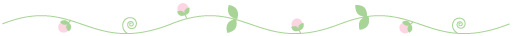 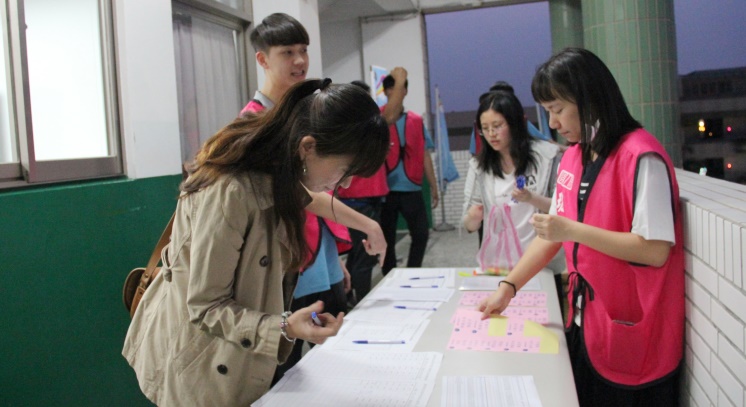 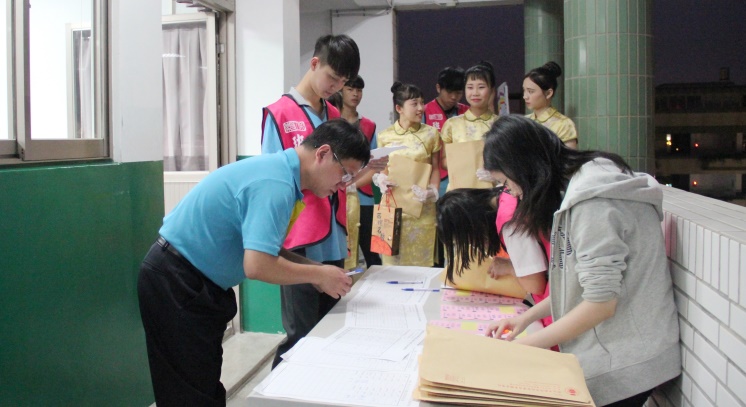 行政團隊陸續報到、簽名、領取資料家長會員代表陸續報到、簽名、領取資料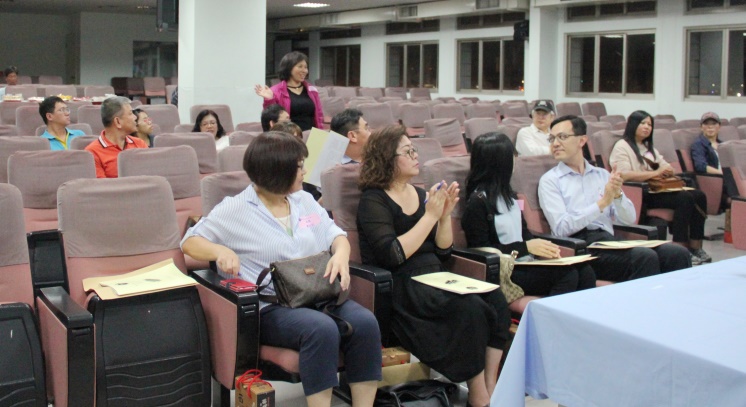 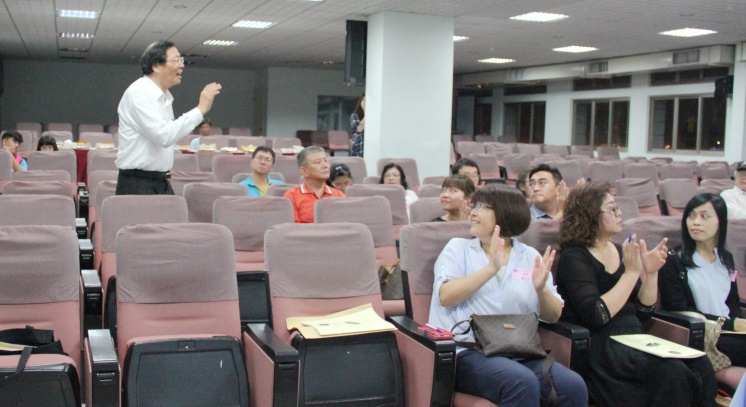 校長介紹與會委員、代表、顧問校長介紹與會顧問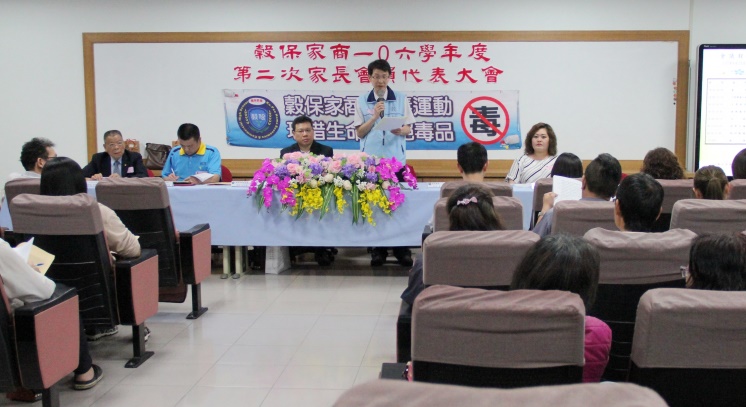 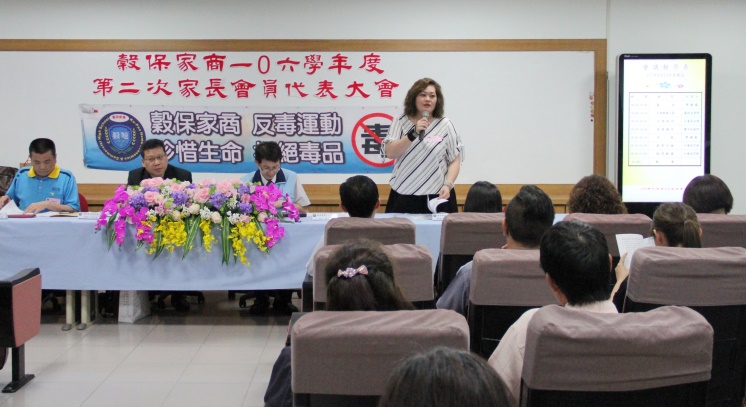 校長校務報告學務主任會務報告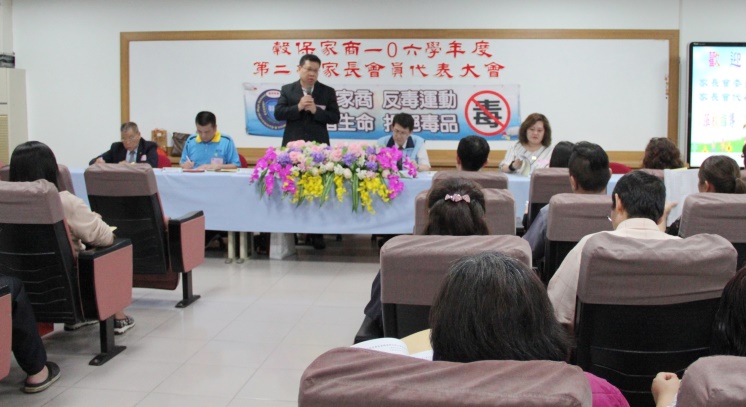 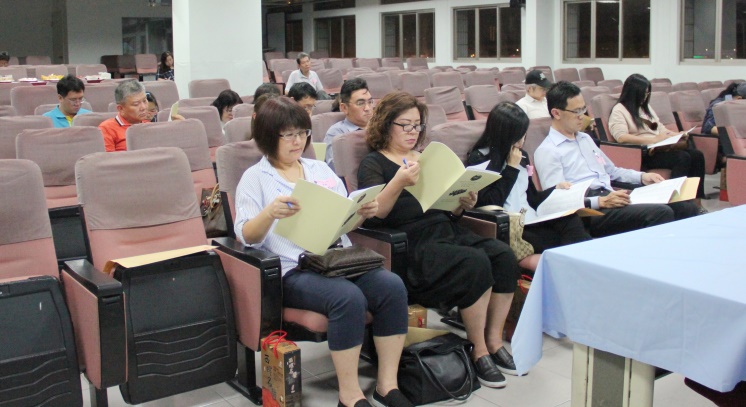 家長會會長報告與會人員專心聆聽報告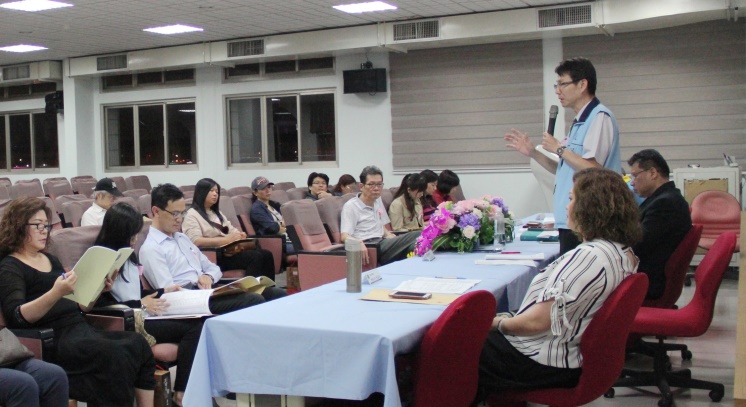 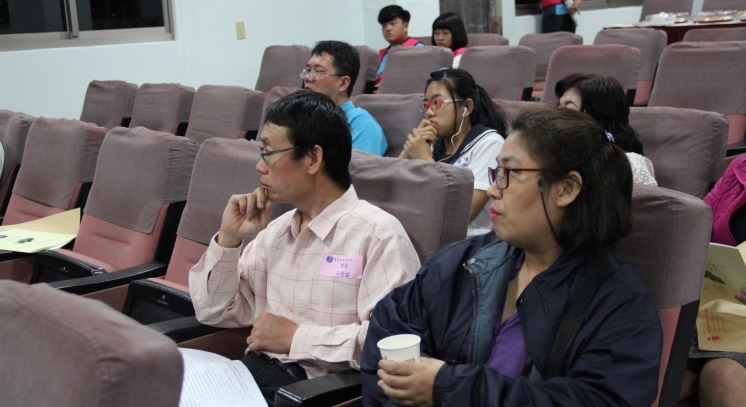 與會行政團隊(各處室主任)學生代表參與會議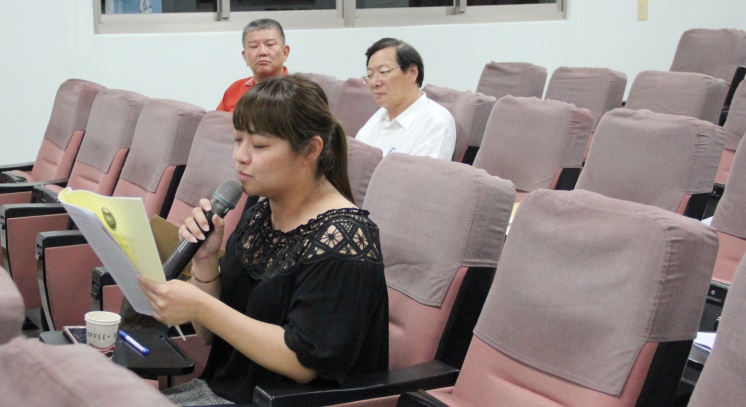 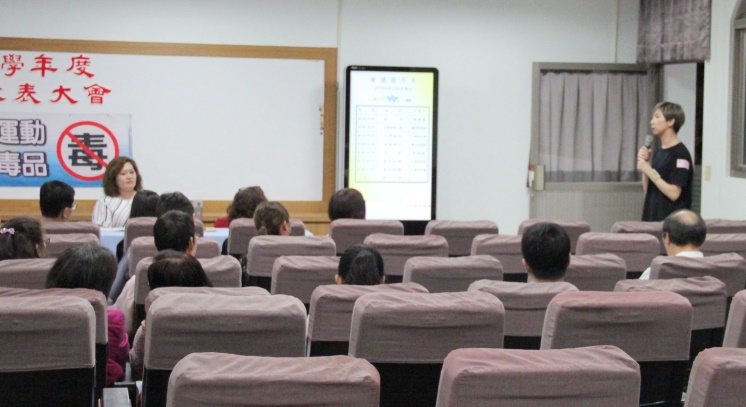 提案討論承辦單位回覆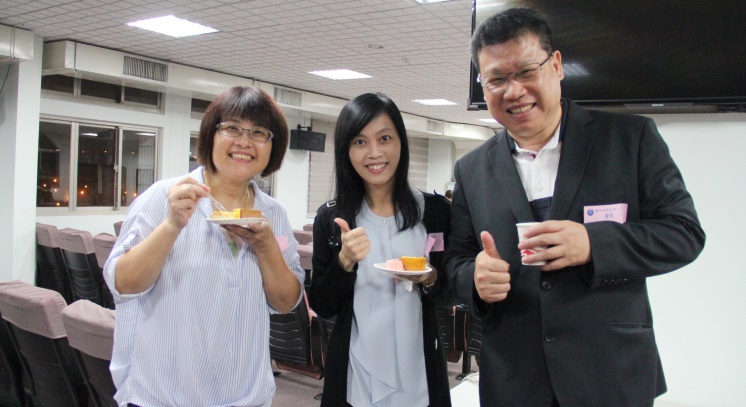 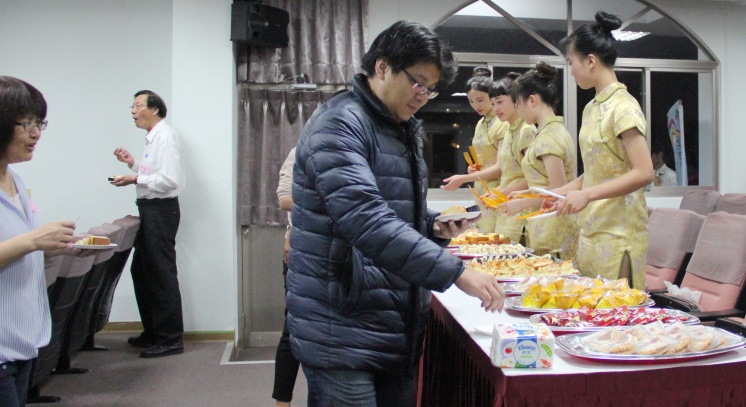 茶敘時間禮儀大使擔任現場服務人員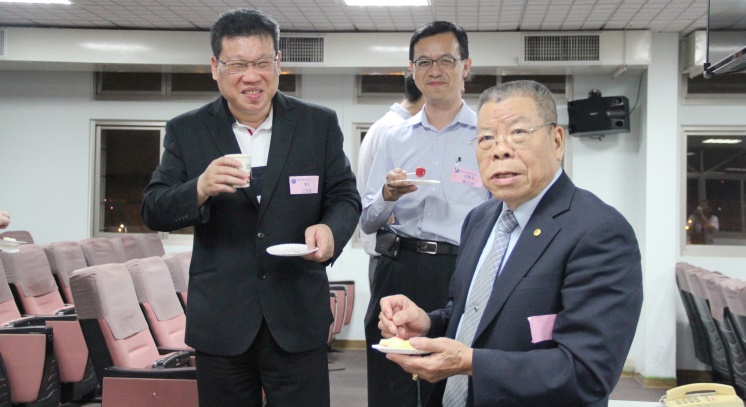 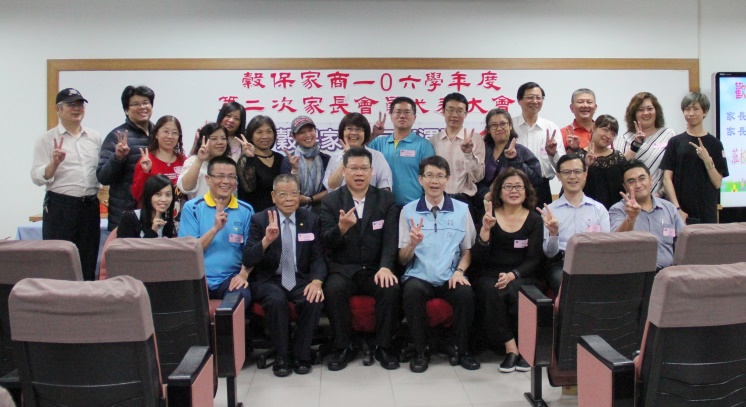 茶敘時間與會人員大合照